Pojďte si s námi dnes upéct další z tradičních velikonočních pokrmů – Velikonoční nádivku. Její příprava vám nezabere moc času a určitě si pochutnáte. S dětmi z kroužku „Veselá vařečka“ jsme nádivku pekli v silikonových muffinových košíčkách. Díky tomu byly jednotlivé porce krásně křupavé a vypečené…. Tak pojďte do toho!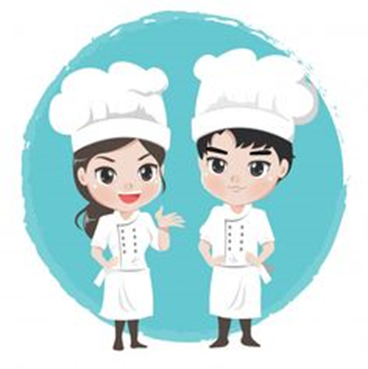 Budete potřebovat:5 – 6 starších rohlíků – nakrájíme na malé kostičky,200 ml mléka,3 vajíčka – žloutky a bílky zvlášť,130g změklého másla,velká hrst listové petržele – jemně nasekaná,hrst dalších bylinek (mladé kopřivy, pažitka, bazalka….) – také jemně nasekaná,150g tepelně upraveného masa – např. pečené kuřecí, šunka, uzené, slanina…Pozn. maso můžete vynechat nebo nahradit kousky tvrdého sýra či uzeného tofu.1 lžička soli, špetka muškátového oříšku a troška mletého černého pepře.Nakrájené pečivo zalejte mlékem a nechte chvíli „máčet“. Troubu si dejte předehřívat na 180 stupňů.Změklé máslo utřete spolu se žloutky do pěny (můžete použít šlehač). Z bílků ušleháme tuhý sníh.Ve velké míse smícháme dohromady namočené pečivo s ušlehaným máslem. Přidáme nakrájené maso, bylinky, koření a sůl – dobře promícháme. Na závěr opatrně vmícháme sníh z bílků.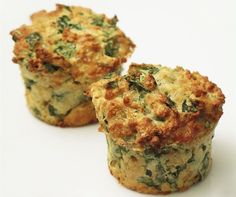 Nádivku můžeme péct v pekáčku vyloženém pečícím papírem nebo stejně jako my, v silikonových košíčkách. Pečeme 20 – 30 minut dozlatova. 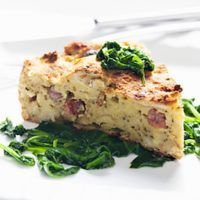 Dobrou chuť! 